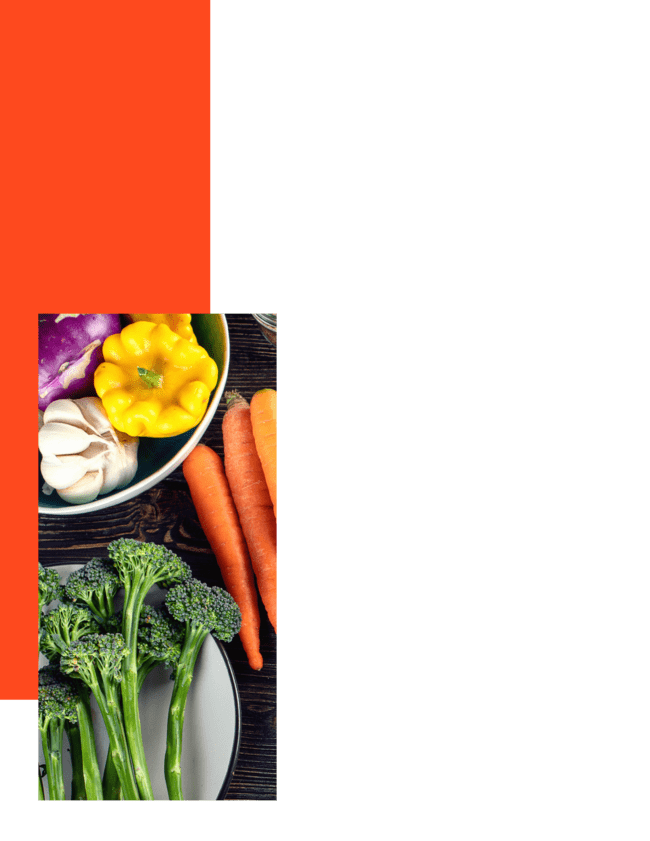 Personal ChefBusiness PlanA huge congratulations to you on starting your very own personal chef business! It may feel intimidating, but by having a solid business plan in hand, you’ll be able to map your way to success and keep yourself on the right track no matter where your business takes you. fliprogram.com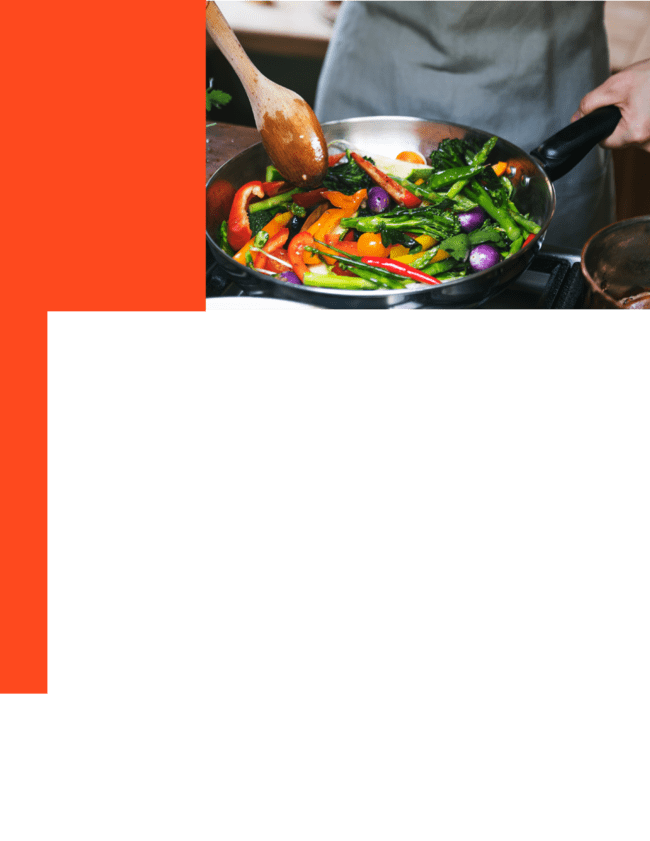 InstructionsBefore you begin ﬁlling out the ﬁelds on this template, be sure to create the cover page ﬁrst. This should include your:Business logoNameAddressPhone numberEmail addressWebsiteOnce you’ve completed this step, use the text boxes beneath each section to add your text. The italicized text is there to remind you what to include in each section. Make sure to delete and replace it with information about your business when you’re ready.Let’s get started!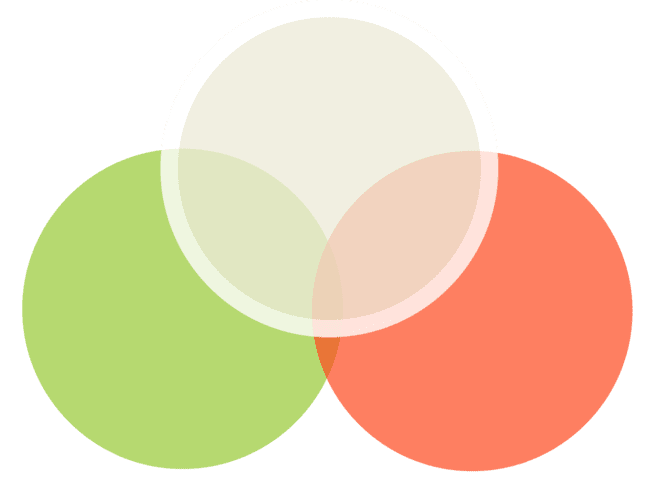 INSERT YOURBusiness Logo HereInsert your contact information here456 Business St(123)123-1231yourbusinessname@gmail.com 
www.yourbusiness.comExecutive SummaryIn this section, provide a brief and exciting overview of your bartending business. Consider including the following points:The service you’re providingYour mission statementBasic information about your employeesWhere you plan to operate your businessWhat types of events you plan on booking (weddings, corporate parties, festivals, etc.)Company DescriptionThis section can be more detailed and descriptive than the executive summary. There is no shortage of information you can provide here, but we recommend including the following points to give a decent overview of your business.BrandingThis includes:Your business’ nameLogoColor schemeSample Menu and PricingUse this section to outline what you want your menu to look like. It’s important to know this information when you add up your total operating expenses and do your break-even analysis later on.Legal Structure of Your BusinessSole proprietorship, LLC, Corporation, etc.Market AnalysisIn this section, identify the following:Target marketLocation analysisCompetitive analysisMarketing StrategyA marketing strategy is part of any good business plan. While you might make changes to this as your business grows or as new marketing tools emerge, consider how you might use the following to attract new clients and retain existing ones:WebsiteSocial media marketingWord-of-mouth referralsPaid advertisingLocal marketing (e.g. Google Business Proﬁle)Loans and FinancingIf you need funding for your business, this is where you’ll write your investor pitch.Include how much money you’ll needOutline how you will get the money you need (SBA loans, microloans, lines of credit, etc.)Detail how you will spend the investors’ fundsIf you don’t need funding or have already secured enough, use this space to outline how much you’ve received and from what sources, as well as how you’ve been spending this money on your business.Operation Costs and Financial ProjectionsYour total operating expenses include the money you spend on equipment/gear, ingredients, insurance, permits/licenses, commuting, and more. Be sure to include the following here:Total operating costs (costs of goods sold + operating expenses)Break-even analysisCash ﬂow analysisCertiﬁcate of Insurance (COI)Include your COI here. Don’t have insurance yet? Get personal chef insurance from Food           Liability Insurance Program (FLIP) starting from $25.92/month.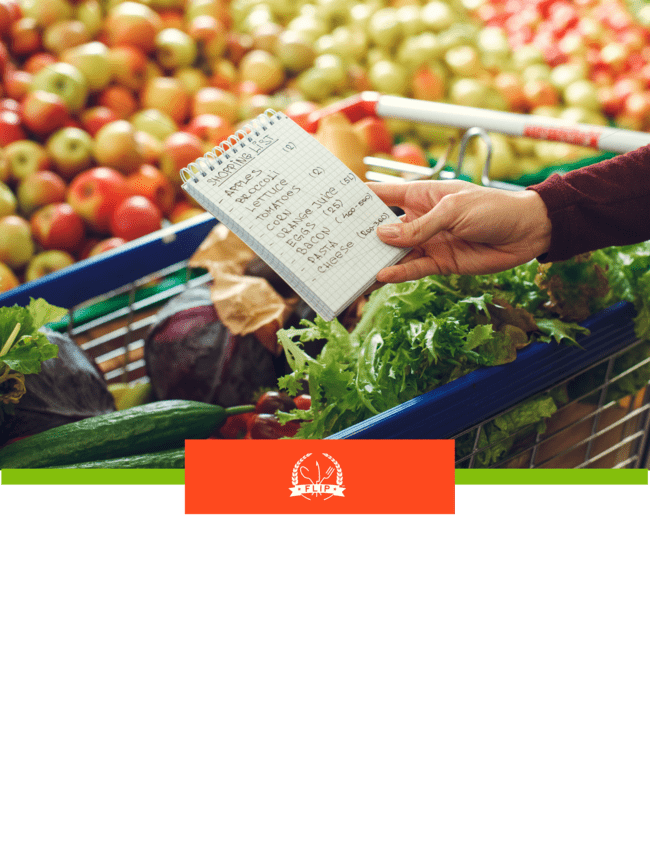 Personal Chef Business Plan     fliprogram.com